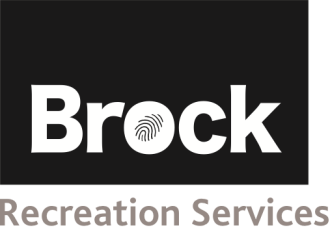 Please list any awards, certificates or skills you have: (example First Aid, CPR, NLS, Coaching, High Five, CPI)What unique experiences and ideas can you bring to the Brock Niagara Penguins? From the program below, please indicate which session and programs you are interested and able to volunteering with (exact dates and times are available on the website in the calendar section): Are there any program dates that you will be unable to attend?_____________________________ __________________________________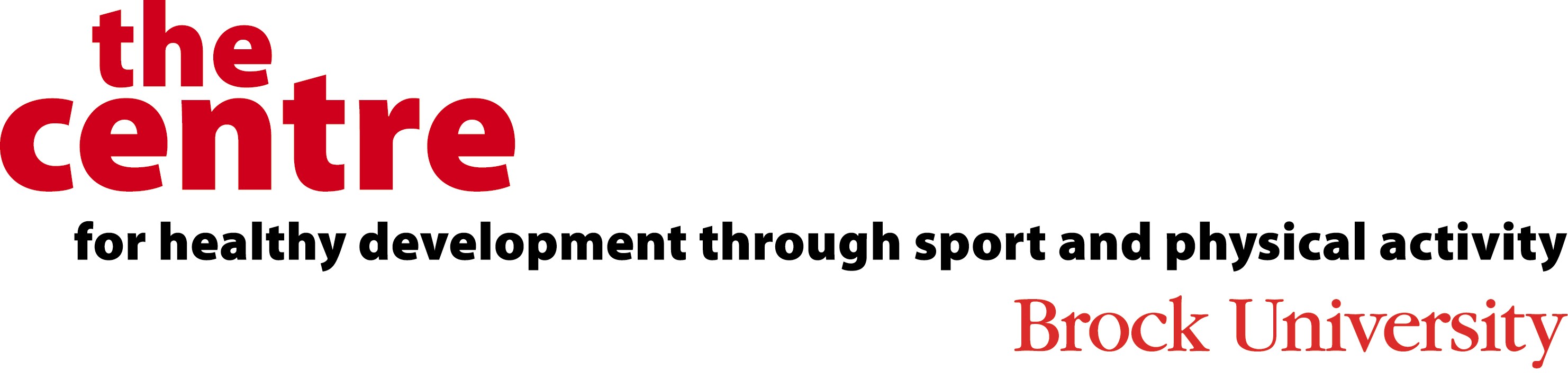 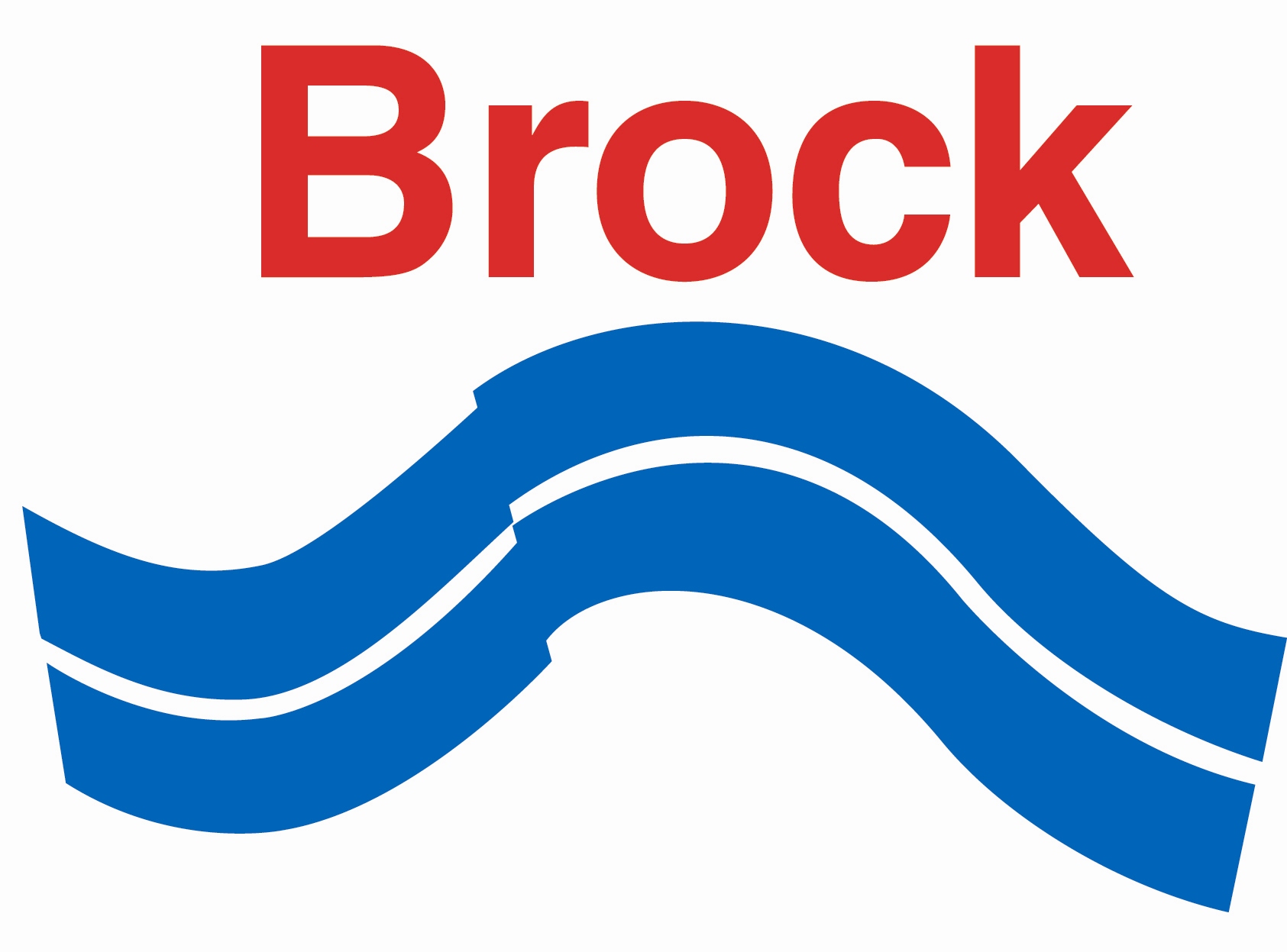 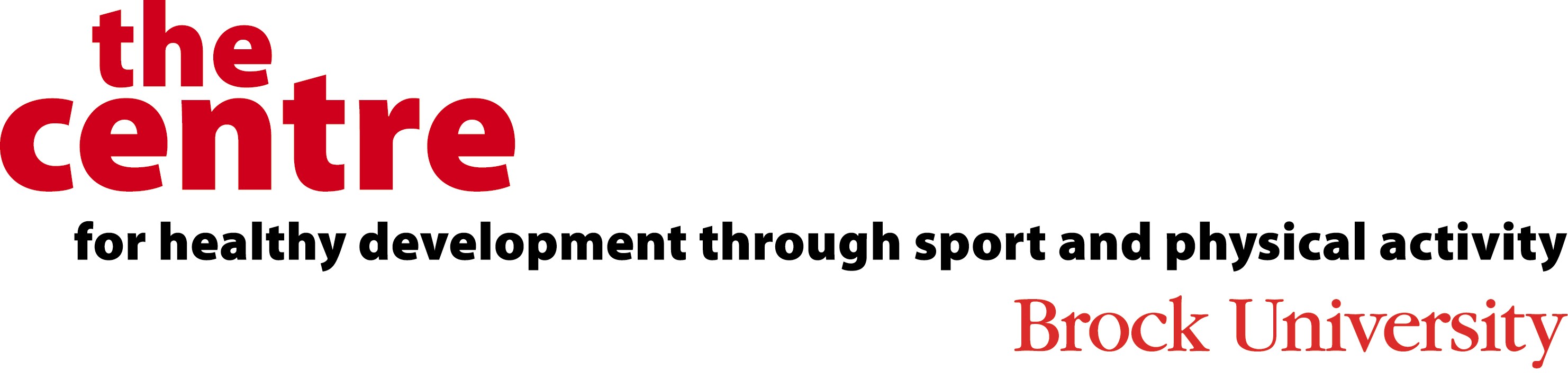 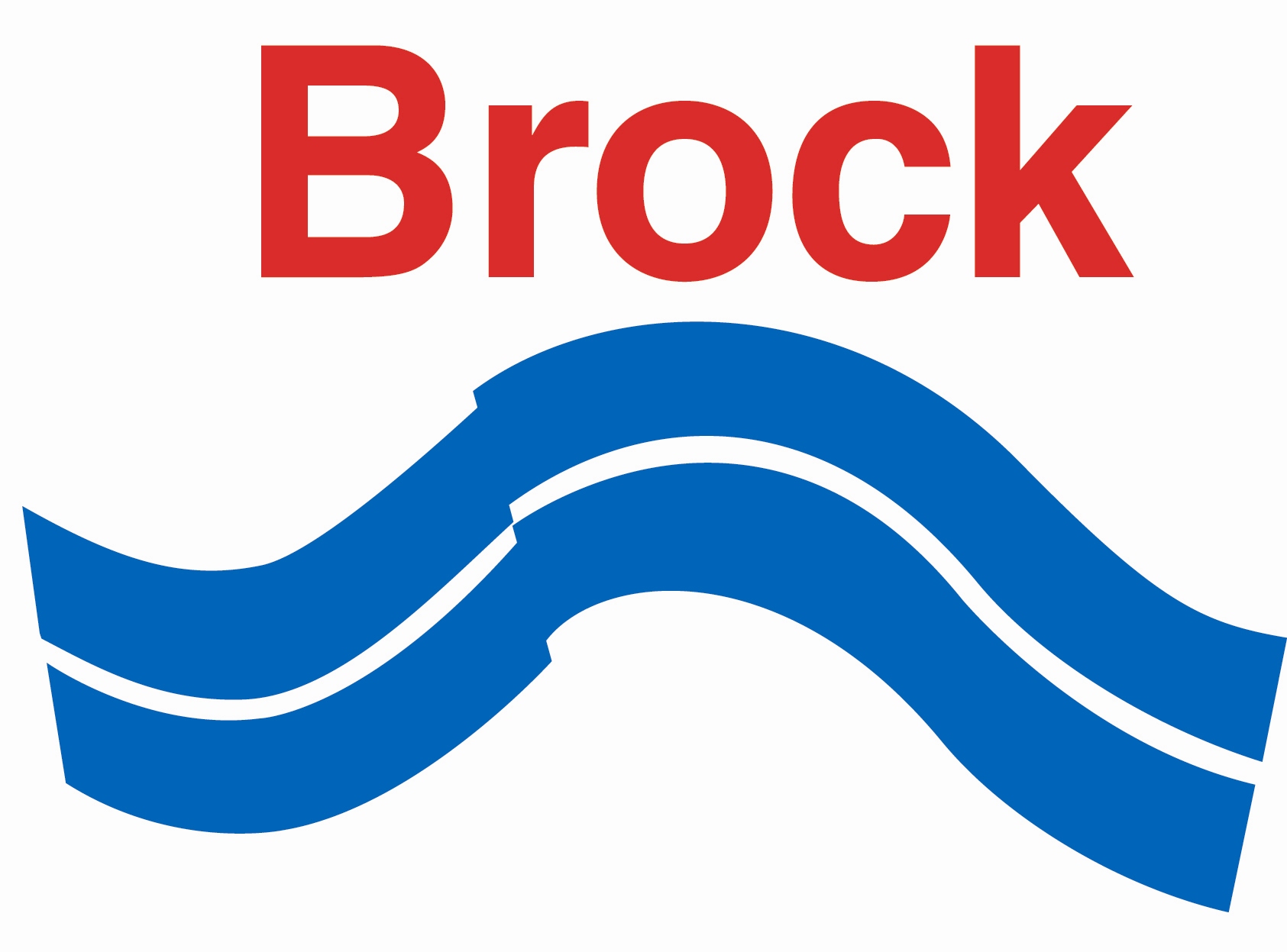 EducationEducationEducationName of High School/ College/ UniversityGrade in school/ orYear in College or UniversityArea of study Degree orDiploma ReceivedEmployment /  Volunteer ExperienceEmployment /  Volunteer ExperienceEmployment /  Volunteer ExperienceEmployment /  Volunteer ExperienceEmployer/ SupervisorAddress / Phone ContactPosition HeldDatesMay we contact the above employers/supervisors                                             yes    noMay we contact the above employers/supervisors                                             yes    noMay we contact the above employers/supervisors                                             yes    noMay we contact the above employers/supervisors                                             yes    noPlease check:Wheelchair Basketball SaturdaySept 2015 – March 2016 Session 1: Swim ThursdayFall (Sept - Nov)Session 2: Swim ThursdayWinter (Jan – March)Session 1: Boccia Ball WednesdaySept 2015 – April 2016 